МІНІСТЕРСТВО ОСВІТИ І НАУКИ УКРАЇНИМИКОЛАЇВСЬКИЙ НАЦІОНАЛЬНИЙ УНІВЕРСИТЕТІМЕНІ В. О. СУХОМЛИНСЬКОГОФілологічний факультет Кафедра загальної та прикладної лінгвістики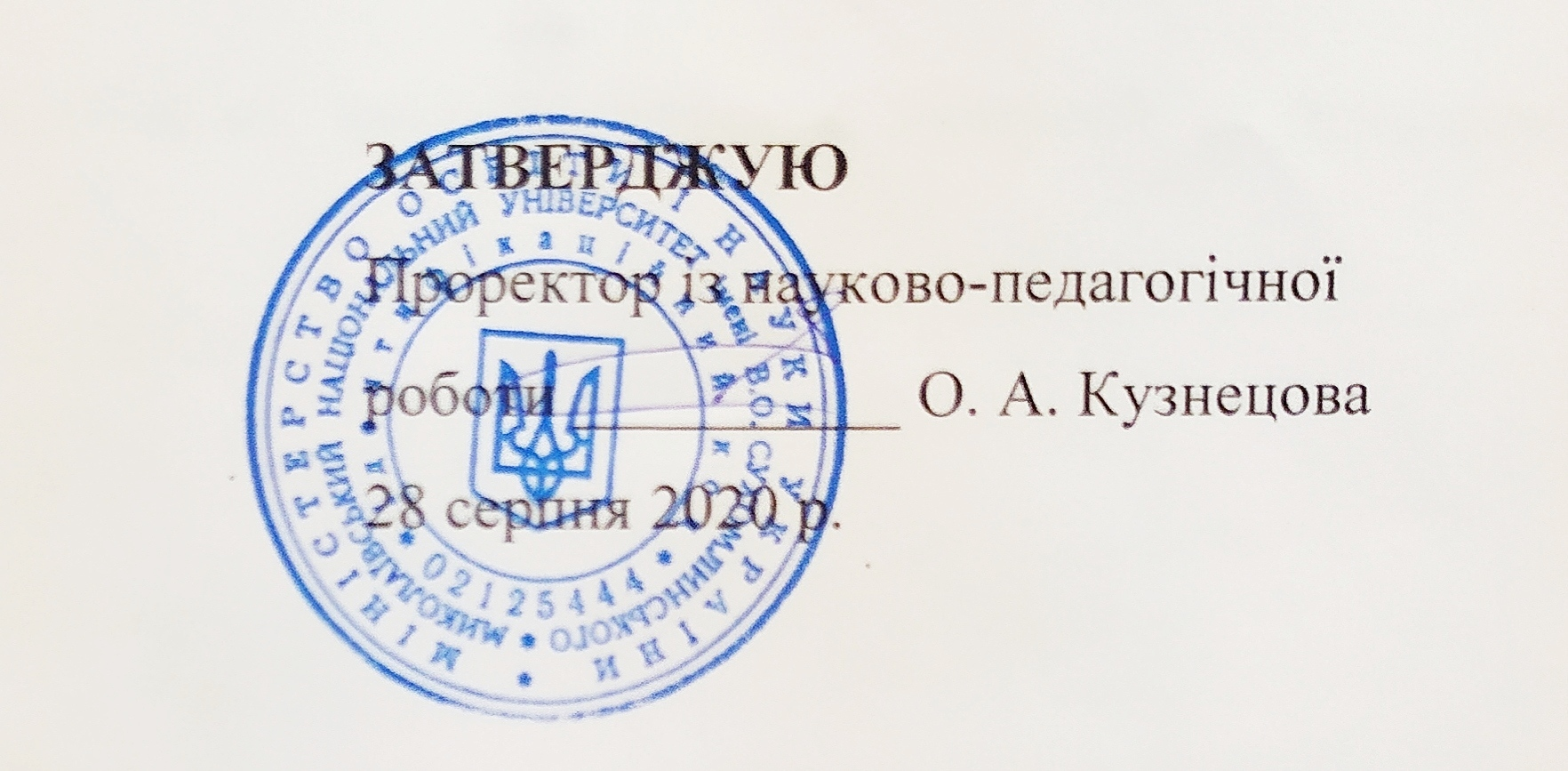 РОБОЧА ПРОГРАМА НАВЧАЛЬНОЇ ДИСЦИПЛІНИ компаративна лінгвістика та лінгвофілософіяСтупінь магістраГалузь знань 03 Гуманітарні наукиспеціальність 035 Філологія035.10 Прикладна лінгвістикаОсвітня програма «Прикладна лінгвістика»2020 – 2021 навчальний рікРозробник: Каленюк  Світлана Олександрівна, доцент кафедри загальної та прикладної лінгвістики, кандидат філологічних наук, доцент __ (Каленюк С. О.)Робоча програма затверджена на засіданні кафедри загальної та прикладної лінгвістикиПротокол № 1 від «28» серпня 2020 р.Завідувач кафедри ___________ (Коч Н. В.)«28» серпня 2020 р.Анотація	У процесі вивчення дисципліни "Компаративна лінгвістика та лінгвофілософія" засвоєно поняття філософія і мова, мова як об’єкт філософських досліджень; філософія мови та інші напрями дослідження мови, що спираються на філософію; розглянуто порівняльну характеристику категорії роду, числа іменників в українській і російській мовах; досліджено систему відмінювання прикметників, числівників, займенників у порівнюваних мовах; проаналізовано засади філософського підходу до мови (перші лінгвофілософські ідеї, неокантіанство, логіко-семантичну програму мови, герменевтичний, феноменологічний і екзистенційно-феноменологічний підходи, комунікативну філософію і мову, теоантропокосмічну теорію мови); досліджено розвиток лінгвофілософських ідей в Україні; встановлено зв’язки між теоретичними положеннями контрастивної лінгвістики (порівняльної лексикології зокрема) та реаліями живої мови в історичному розвитку та сучасному функціонуванні.	Ключові слова: компаративна лінгвістика, лінгвофілософія, зіставне мовознавство, герменевтичний, феноменологічний, екзистенційно-феноменологічний підходи, комунікативна філософія, порівняльна лексикологія, порівняльна морфологія, порівняльний синтаксис.SummaryIn the course of studying the discipline «Comparative linguistics and linguophilosophy», the notions of philosophy and language, language as an object of philosophical research were mastered; philosophy of language and other areas of language research based on philosophy were mastered; the comparative characteristics of the category of gender, the number of nouns in the Ukrainian and Russian languages ​​were considered; the declension system of adjectives, numerals, pronouns in the compared languages ​​has been investigated; the principles of a philosophical approach to language were analyzed (first linguophilosophical ideas, neo-Kantianism, logical-semantic program of language, hermeneutical, phenomenological and existential-phenomenological approaches, communicative philosophy and language, teoanthropocosmic theory of language); the development of linguo-philosophical ideas in Ukraine is explored; connections were established between the theoretical statements of contrastive linguistics (especially comparative lexicology) and the realities of live speech in historical development and modern functioning.Key words: comparative linguistics, linguophilosophy, contrastive linguistics, hermeneutic, phenomenological, existential-phenomenological approaches, communicative philosophy, comparative lexicology, comparative morphology, comparative syntax.1. Опис навчальної дисципліниМова навчання – українськаПримітка.Співвідношення кількості годин аудиторних занять до самостійної та індивідуальної роботи становить: для денної форми навчання – 180 год., 36 год. – аудиторні заняття, 144 год. – самостійна робота (30 %/70 %).Заочна форма навчанняМова навчання – українськаПримітка.Співвідношення кількості годин аудиторних занять до самостійної та індивідуальної роботи становить: для заочної форми навчання – 180 год., 20 год. – аудиторні заняття, 160 год. – самостійна робота (10 %/90 %).2. Мета, завдання навчальної дисципліни та результати навчання Мета курсу: осмислення основних концептуальних засад філософії мови; перевірка теоретичних положень із найважливіших тем філософії мови та компаративної лінгвістики.Завдання курсу: ознайомити студентів із поняттями філософія і мова, мова як об’єкт філософських досліджень; філософія мови та інші напрями дослідження мови, що спираються на філософію; розглянути порівняльну характеристику категорії роду, числа іменників в українській і російській мовах; дослідити систему відмінювання прикметників, числівників, займенників у порівнюваних мовах; проаналізувати засади філософського підходу до мови (перші лінгвофілософські ідеї, неокантіанство, логіко-семантична програма мови, герменевтичний, феноменологічний і екзистенційно-феноменологічний підходи, комунікативна філософія і мова, теоантропокосмічна теорія мови); дослідити розвиток лінгвофілософських ідей в Україні (Г. Сковорода, О. Потебня, Д. Овсяннико-Куликовський); встановити зв’язки між теоретичними положеннями контрастивної лінгвістики (порівняльної лексикології зокрема) та реаліями живої мови в історичному розвитку та сучасному функціонуванні.Передумови для вивчення дисципліни: курс тісно пов’язаний із такими дисциплінами, як "Сучасна українська літературна мова", "Практичний курс іноземної мови", "Російська мова". Навчальна дисципліна складається з 6-ти кредитів.Програмні результати навчання: ПРН-1 Знання та розуміння предметної галузі й розуміння професійної діяльності. Уміння оперувати сучасним категоріально-термінологічним апаратом мовознавства; знання найважливіших філологічних вітчизняних і зарубіжних наукових шкіл. ПРН-2 Знання фундаментальних дисциплін на діахронно-синхронному рівні як теоретичної бази дослідницької і прикладної діяльності в галузі мовознавства.ПРН-3 Здатність до  пошуку, оцінювання, інтерпретації та синтезу  наукової інформації, отриманої з різних джерел: спеціалізованої літератури, ЗМІ, перспективного педагогічного досвіду тощо. ПРН-4 Здатність застосовувати знання в практичних ситуаціях.ПРН-5 Володіння різноплановими методами й способами перевірки знань із української мови.ПРН-6 Здатність до пошуку, оцінювання, інтерпретації та синтезу  наукової інформації, отриманої з різних джерел.1.3. Згідно з вимогами освітньо-професійної програми студент оволодіває такими компетентностями: І. Загальнопредметні: ЗК 1. Знання загальних питань із філософії науки, методології наукових досліджень та організації науки в Україні.ЗК 2. Знання наукових основ методики навчання фахових дисциплін у вищих та спеціальних навчальних закладах.ІІ. Фахові: ФК 1. Набуття міцних знань із професійних дисциплін.ФК 2. Використання сучасних інформаційно-комунікаційних технологій під час організації навчально-виховного процесу в закладах середньої освіти і ЗВО, зокрема для  мотивації, оптимізації, інтенсифікації навчальної діяльності та контролю навченості, розв’язання завдань підготовки звітів, підвищення кваліфікації й залучення до навчального процесу всіх зацікавлених осіб.ФК 3. Здатність орієнтувався в актуальних проблемах сучасної лінгводидактики; здійснювати лекційно-практичну й семінарську роботу з мови у ЗВО та спеціальних навчальних закладах на відповідному кваліфікаційному рівні; знати й використовувати нові технології навчання мови; сучасні методи організації навчання мови у ЗВО та спеціальних навчальних закладах філологічного профілю.ФК 4. Здатність до програмування, організації та поетапного проведення теоретичних досліджень,  виконання експериментальної роботи й висвітлення здобутих наукових результатів у фахових виданнях різної категорії та на відповідних наукових заходахФК 5. Володіння українською мовою на високому рівні й здатність оперувати мовними засобами на повний спектр соціокультурних явищ.ФК 6. Здатність аналізувати загальну парадигму організації і змісту наукового й позанаукового знання; аналізувати світоглядні цінності, що закладаються в процесі навчально-виховної діяльності.ФК 7. Володіння концепціями гуманітарних і суспільних наук, використання їх положень у різних сферах викладацької та науково-дослідницької діяльності.ФК 8. Здатність самостійно проводити науково-дослідницьку роботу.ФК 9. Володіння українською мовою на високому рівні й здатність оперувати мовними засобами на повний спектр соціокультурних явищ.Програма навчальної дисципліниКредит 1. Лінгвофілософський підхід до мови. Тема 1. Філософія і мова. Мова, модуси її існування і функція. Мова як об’єкт філософських досліджень. Сутність філософії мови. Представлення сутності мови у науково-зорієнтованій філософії мови. Філософія мови та інші напрями дослідження мови, що спираються на філософію. Філософія мови як навчальна дисципліна.Тема 2. Виникнення філософії мови як науки. Перші лінгвофілософські школи. Лінгвофілософські ідеї Давнього Сходу (Давній Єгипет, Юдея, Індія). Лінгвофілософські ідеї у Давній Греції (Платон, Аристотель). Аспекти філософії мови у стоїків. Лінгвофілософські ідеї в епоху Середньовіччя. Лінгвофілософські проблеми у середньовічних дискусіях реалістів і номіналістів. Емпіризм та раціоналізм у філософії мови XVII–XVIII ст. Лінгвофілософська граматика Пор-Рояля.Кредит 2. Зіставне мовознавство та контрастивна лінгвістика у сучасній мовній парадигмі.Тема 3. Історія зіставного мовознавства. Зіставне мовознавство, типологія, характерологія й універсологія. Методика зіставного мовознавства.Кредит 3. Контрастивна лексикологія. Тема 4. Предмет і завдання контрастивної лексикології. Полісемія. Синоніми, омоніми, антоніми, пароніми. Етимологія української та англійської мов. Типологія лексичних систем.Тема 5. Лексико-семантичні системи мов у контрастивному висвітленні. Ономасіологічні та семасіологічні характеристики лексичних одиниць. Семасіологія. Соціальні, стилістичні та функціональні класи слів у порівнюваних мовах.Кредит 4. Порівняльна морфологія. Тема 6. Вступ до порівняльної морфології української та російської мов. Порівняльна характеристика категорії роду в українській і російській мовах. Іменник.Тема 7. Порівняльна характеристика категорії числа іменників в українській та російській мовах. Категорія числа прикметників, займенників, числівників і дієслів.Тема 8. Система відмінювання прикметників, числівників, займенників.Тема 9. Порівняльна характеристика категорії виду, особи, стану дієслова.Кредит 5. Порівняльний синтаксис простого речення.Тема 10. Порівняльна характеристика простого речення у російській та українській мовах.Кредит 6. Порівняльний синтаксис складного речення.Тема 11. Порівняльна характеристика складного речення у російській та українській мовах.Структура навчальної дисципліниДенна форма навчанняЗаочна форма навчанняТеми лекційних занятьДенна форма навчанняЗаочна форма навчанняТеми практичних занять Денна форма навчанняЗаочна форма навчання7. Самостійна роботаДенна форма навчанняЗаочна форма7. Індивідуальне науково-дослідне завдання1.  Підготовка та захист контрольної роботи (для студентів ЗФН).2. Підготовка та захист контрольної роботи; підготовка доповіді з висвітленням таких питань (на вибір):1. Діахронія і синхронія у компаративістиці. 2. Типологічна характеристика української та російської мов. 3. Об’єктивна дійсність і граматична картина світу. 4. Морфологічні категорії, їх типи. 5. Категорія роду іменників в українській і російській мовах. Зв’язок з категорією істот / неістот. 6. Вияв категорії роду у іменниках спільного роду, у складених іменниках, у абревіатурах. 7. Категорія роду прикметників, займенників, числівників, дієслів. 8. Категорія числа іменників в українській і російській мовах. 9. Опозиція форм числа у речовинних і абстрактних іменників. 10. Категорія числа прикметників, дієслів, займенників, числівників. 11. Загальна характеристика категорії відмінка. 12. Значення відмінкових форм. 13. Відмінювання іменників української та російської мов у однині і множині (1 відміна). 14. Категорія відмінка прикметників, числівників, займенників. 15.Категорія ступенів порівняння. Питання про об’єм категорії. 16. Утворення форм компаративу і суперлативу в українській і російській мовах. 18. Категорія виду дієслів. Семантичні ознаки доконаного і недоконаного виду. 19. Поняття видової кореляції. Видові пари. 20. Перфективація, способи її вираження. 21. Імперфективація, способи її вираження. 22. Зв’язок категорії виду з категорією часу і способу дії. Основне завдання цього виду діяльності – навчити студентів самостійному вивченню частини програмного матеріалу; систематизації, поглибленню, узагальненню, закріпленню та практичному застосуванню знань студента з навчальної дисципліни та розвити навички самостійної роботи.Загальні вимоги до виконання індивідуального завдання:1) самостійність виконання;2) логічність і послідовність викладення матеріалу;3) повнота виконання завдання;4) обґрунтованість висновків;5) використання статистичної інформації та довідкової літератури;6) наявність конкретних пропозицій;7) якість оформлення;8) вміння захищати результати проведеного дослідження.8. Форми роботи та критерії оцінюванняРейтинговий контроль знань студентів здійснюється за 100-бальною шкалою: Шкала оцінюванняФорми поточного та підсумкового контролю. Комплексна діагностика знань, умінь і навичок студентів із дисципліни здійснюється на основі результатів проведення поточного й підсумкового контролю знань (КР). Поточне оцінювання (індивідуальне, групове і фронтальне опитування, самостійна робота, самоконтроль). Завданням поточного контролю є систематична перевірка розуміння та засвоєння програмового матеріалу, виконання практичних робіт, уміння самостійно опрацьовувати тексти, складання конспекту рекомендованої літератури, написання і захист реферату, здатності публічно чи письмово представляти певний матеріал.Завданням підсумкового контролю (КР) є перевірка глибини засвоєння студентом програмового матеріалу модуля.Критерії оцінювання відповідей на практичних заняттях:Студентові виставляється відмінно, якщо студент активно працює протягом усього практичного заняття, дає повні відповіді на запитання викладача у відповідності з планом практичного заняття і показує при цьому глибоке оволодіння лекційним матеріалом, знання відповідної літератури та законодавства з питань оподаткування, здатний висловити власне ставлення до альтернативних міркувань з даної проблеми, проявляє вміння самостійно та аргументовано викладати матеріал, аналізувати явища й факти, робити самостійні узагальнення й висновки, правильно виконує навчальні завдання.Студентові виставляється дуже добре якщо студент активно працює протягом усього практичного заняття, дає повні відповіді на запитання викладача у відповідності з планом практичного заняття і показує при цьому глибоке оволодіння лекційним матеріалом, знання відповідної літератури та законодавства з питань оподаткування, здатний висловити власне ставлення до альтернативних міркувань з даної проблеми, проявляє вміння самостійно та аргументовано викладати матеріал, аналізувати явища й факти, робити самостійні узагальнення й висновки, правильно виконує навчальні завдання, допускаючи не більше 1-2 помилок або описок. Студентові виставляється добре, якщо студент активно працює протягом практичного заняття, питання висвітлені повно, викладення матеріалу логічне, обґрунтоване фактами, з посиланнями на відповідні нормативні документи та літературні джерела, висвітлення питань завершене висновками, студент виявив уміння аналізувати факти й події, а також виконувати навчальні завдання. Але у відповідях допущені неточності, деякі незначні помилки, має місце недостатня аргументованість при викладенні матеріалу, нечітко виражене ставлення студента до фактів і подій або допущені 1-2 фактичні і 1-2 логічні помилки.Студентові виставляється достатньо, коли студент у цілому оволодів суттю питань з даної теми, виявляє знання лекційного матеріалу, законодавства та навчальної літератури, намагається аналізувати факти й події, робити висновки й розв’язувати задачі. Але на занятті поводить себе пасивно, відповідає лише за викликом викладача, дає неповні відповіді на запитання, припускається грубих помилок при висвітленні теоретичного матеріалу або 3-4 логічних помилок при розв’язанні задач.Студентові виставляється задовільно, коли студент виявив неспроможність висвітлити питання чи питання висвітлені неправильно, безсистемно, з грубими помилками, відсутні розуміння основної суті питань, висновки, узагальнення, виявлене невміння розв’язувати навчальні задачі.Оцінка за виконання індивідуального науково-дослідного завдання, завдань самостійної роботи виставляється з урахуванням таких параметрів:Кількість балів у кінці семестру повинна складати від 300 до 600 балів (за 6 кредитів), тобто сума балів за виконання усіх завдань. Відповідний розподіл балів, які отримують студенти за 6 крд.9. Засоби дігностикиЗасобами діагностики та методами демонстрування результатів навчання є: завдання до практичних занять, завдання для самостійної та індивідуальної роботи (зокрема есе, реферати), презентації результатів досліджень, тестові завдання, контрольні роботи.10. Методи навчання Усний виклад матеріалу (описово-розповідний, проблемний виклад), метод спостереження над мовою, бесіда (евристична, репродуктивна, узагальнююча, аналітико-синтетична), робота з підручником, програмоване навчання, використання наочних посібників (рисунків, схем, таблиць). 11. Рекомендована літератураБазова Аракин В. Д. Сравнительная типология английского и русского языков. Ленинград, 1979.  301 с.Арват Н. Н., Арват Ф. С. Сопоставительное изучение русского и украинского языков в школе : Пособие для учителя. К. : Рад. школа, 1989. 190 с. Безпояско О., Городенська К., Русанівський В. Граматика української мови. Морфологія : Підручник. К. : Либідь, 1993. 336 с. Бондарко А. В. Русский глагол: Пособие для студентов и учителей. Л. : Просвещение, 1967. 190 с. Бацевич Ф. С. Філософія мови: Історія лінгвофілософських учень: Підручник. К. : ВЦ «Академія», 2008. 240 с.Верба Л. Г. Порівняльна лексикологія англійської та української мов. Посібник для перекладацьких відділень вузів. Вінниця : Нова Книга, 2003. 160 с.Виноградов В. В. Русский язык (Грамматическое учение о слове). Отв. ред. Г. А. Золотова. 3-е изд., испр. М. : Высш. школа, 1986. 640 с. Вихованець І., Городенська К. Теоретична морфологія української мови. К. : Пульсари, 2004. 400 с. Горпинич В. О. Морфологія української мови: Підручник. К. : ВЦ Академія, 2004. 336 с. Загнітко А. П. Морфологічні категорії в системі предикатності та предикативності речення. К. : НКМ ВО, 1990. 68 с.Загнітко А. П. Система і структура категорій сучасної української мови. Проблеми теорії. К. : ІСДО, 1993. 344 с. Кириченко Г. С., Кириченко С. В., Супрун А. П. Нариси загального мовознавства: навч. посіб. для студ. филол. спец. вищ. навч. закл.: у 2 ч. / Г. Кириченко, С. Кириченко, А. Супрун. К. : Видавничий Дім «Ін Юре», 2008.Кочерган М. П. Основи зіставного мовознавства: підручник. К. : Академія, 2006. 424 с.Краткая русская грамматика / Белоусов В. Н., Ковтунова И. И., Кручинина И. Н. и др.; Под ред. Шведовой Н. Ю. и Лопатина В. В. М. : Рус. яз., 1989. 639 с. Маслов Ю. С. Введение в языкознание. 2-е изд, перераб. и доп. М. : Высш. школа, 1987. 272 с. Милославский И. Г. Морфологические категории современного русского языка. М. : Просвещение, 1981. 254 с. Порівняльна граматика української і російської мов: Підручник для педагогічних інститутів. 2-е вид., перероб. і доп. К. : Рад. школа, 1961. 268 с. Потебня А. А. Из записок по русской грамматике. Т. 1–2. М. : Учпедгиз, 1958. 536 с. Практикум по изучению русского языка в сопоставлении с украинским. Сост. Л. И. Галузинская, Н. Ф. Сазонова. К. :УМК ВО, 1991. 44 с.Русанівський В. Структура українського дієслова. К. : Наук. думка, 1971. 316 с. Сборник упражнений по современному русскому языку. Валгина Н. С., Розенталь Д. Э., Фомина М. И. 3-е изд, перераб. М. : Высш. школа, 1987. 320 с. Селіванова О. О. Сучасна лінгвістика: напрями та проблеми: Підручник. Полтава : Довкілля-К, 2008. 712 с.Современный русский язык : Учебник / Белошапкова В. А., Земская Е. А., Милославский И. Г., Панов М. В.; Под ред. В. А. Белошапковой. М. : Высш. школа, 1981. 560 с. Сопоставительная грамматика русского и украинского языков. Отв. ред. Н. Г. Озерова. К. : Наук. думка, 2003. 534 с. Сучасна українська літературна мова: Збірник вправ. М. Я. Плющ, О. І. Леута, Н. П. Гальона. К. : Вища школа,1995. 284 с. Фоміна Л. Ф. Порівняльна граматика української та російської мов. Морфологія : конспект лекцій. Одеса : «Одеський національний університет», 2013. 85 с.Цыганенко Г. П. Морфология современного русского языка. Введение. Именные части речи : Лекционный курс. Донецк : Каштан, 2005. 344 с. Чеснокова Л. Д. Русский язык. Трудные случаи морфологического разбора: Учеб.пособие для студентов-филологов. М. : Высш. школа, 1991. 192 с. Шведова Л. Н. Трудные случаи функционирования видов русского глагола (к проблеме конкуренции видов). М. : Изд-во МГУ, 1984. 109 с. Щерба Л. В. Языковая система и речевая деятельность. Л. : Наука, 1974. 428 с. Ющук И. Ф. Я выучу украинский язык: Фонетика. Лексика. Словообразование. Морфология. Украинская литература до 1917 года: Учебное пособие. К. : Рад. школа, 1991. 288 с. ДопоміжнаАлександрова Н. Некоторые вопросы логики, методологии и философии языка. Вопросы языкознания. 1985. № 6. С. 47–60.Алпатов В. М. «Грамматика Пор-Рояля» и современная лингвистика. Вопросы языкознания. 1992. № 2. С. 57–69.Апресян Ю. Д. Идеи и методы современной структурной лингвистики. М. : Наука, 1966. 178 с.Арутюнова Н. Д. Лингвистическая философия. Лингвистический энциклопедический словарь. М. : Наука, 1990. 120 с.Бенвенист Э. Общая лингвистика. М. : Прогресс, 1974. 448 с.Болотов В. И., Потебня А. А. и когнитивная лингвистика. Вопросы языкознания. 2008. № 2. С. 82–97.Брендаль В. Структурная лингвистика. История языкознания ХІХ-ХХ веков в очерках и извлечениях. М. : Наука, 1965. С. 94–101.Вайсгербер Й. Л. Язык и философия. Вопросы языкознания. 1993. № 2. С. 114–125.Денн М. Имяславие и его философские пророки: от субститута глоссолалии к обоснованию времености. Вопросы философии. 2002. № 12. С. 93–105.Диброва К. Ю., Ступин Л. П. О теоретических взглядах Л. Блумфилда. Вопросы языкознания. 1990. № 1. С. 138–149.Дротянко Л. Г. Філософські ідеї мовознавства. К. : НАУ, 2002. 514 с.Ермишин О. Т. «Лекции по античной философии» П. А. Флоренского. Вопросы философии. 2003. № 8. С. 119–123.Жаборюк О. А. До питання про філософські аспекта мовознавства. Мовознавство. 2006. № 1. С. 39–44.Засорина Л. Н. Введение в структурную лингвистику. М. : Высшая школа, 1974. 319 с.Кернер Э. Ф. Вильгельм фон Гумбольдт и этнолингвистика в Северной Америке. От Боаса (1894) до Хаймса (1961). Вопросы языкознания. 1992. № 1. С. 105–114.Кнабе Г. С. Витгенштейн и Гуссерль. Вопросы философии. 1998. № 5. С. 56–62.Кузнецов В. Г. Женевская лингвистическая школа: от Соссюра к функционализму. М. : Едиториал, 2003. 134 с.Кузнецов В. Г. Учение Ф. де Соссюра в свете соссюрологии В. Кузнецов. Вопросы языкознания. 2006. № 5. С. 106–118.Кузнецов В. Г. Ф. де Соссюр и женевская школа: от «языка» к «речи». Вопросы языкознания. 2007. № 6. С. 97–116.Кузнецов В. Г. Ф. де Соссюр и А. Саше. Место работы А. Саше «Программа и методы теоретической лингвистики» в истории языкознания. Вопросы языкознания. 2006. № 3. С. 18–32.Кузнецов В. Г. Луи Ельмслев: раннее научное творчество. Вопросы языкознания. 2009. № 1. С. 118–126.Лекторский В. А. Л. Витгенштейн и некоторые традиции отечественной мысли. Вопросы философии. 1998. № 5. С. 23–29.Лекторский В. А. Немецкая философия и российская гуманитарная мысль: С. Л. Рубинштейн и Г. Г. Шлет. Вопросы философии. 2001. № 10. С. 129–140.Лосев А. Ф. Имяславие и платонизм. Вопросы философии. 2002. № 9. С. 105–130.Лосев А. Ф. К вопросу о применении теории отражения в логике. Вопросы философии. 1998 № 8. С. 138 –144.Лосев А. Ф. Основной принцип мышления и вытекающие из него логические законы мышления. Вопросы философии. 1998. № 8. С. 144–153.Матезиус В. Куда мы пришли в языкознании. История языкознания Х1Х–ХХ веков в очерках и извлечениях. М. : Учпедгиз, 1965. Ч. 2. С. 141–146.Мельничук О. С. Мова як суспільне явище і як предмет сучасного мовознавства. Мовознавство. 1997. № 2–3. С. 3–11.Михалев С. В. О соотношении науки и философии в моровоззрении П. А. Флоренского. Вопросы философии. 1999. № 5. С. 15–157.Оезер Э. Мозг, язык и мир. Вопросы философии. 1998. № 5. С. 80–85.Перебийніс В. С. На шляху до пізнання таємниць мови. К. : Світ, 1965. 230 с.Перебийніс В. С. Напрямки і школи в сучасній структурній лінгвістиці. Проблеми та методи структурної лінгвістики. К. : Світ, 1969. Вип. 2. С. 5–25.Перебийніс В. С. Розвиток структурно-математичної лінгвістики на Україні. Мовознавство на Україні за 50 років. К. : Світ, 1967. 120 с.Перебийніс В. С. Теоретичні та прикладні проблеми структурної лінгвістики. Мовознавство. 1981. № 4. 23–42 с.Петров В. В. Идеи современной феноменологии и герменевтики в лингвистическом представлении знаний. Вопросы языкознания. 1990. № 6. С. 102–110.Пигалев А. И. Рене Жерар и Мартин Хайдеггер: о смысле «преодоление метафизики». Вопросы философии. 2001. № 10. С. 152–169.Радченко О. А. Лингвофилософские опыты В. Фон Гумбольдта и постгумбольдтианство. Вопросы языкознания. 2001. № 3. С. 11–23.Радченко О. А. Лингвофилософский неоромантизм Й. Л. Вайсгербера. Вопросы языкознания. 1993. № 2. С. 107 –114.Резниченко А. И. Категория Имени и опыты Онтологии: Булгаков, Флоровский, Лосев. Вопросы философии. 2004. № 8. С. 134–145.Руднев В. П. Витгенштейн и XX век. Вопросы философии. 1998. № 5. С. 37–42.Ситнеченко Л. Першоджерела комунікативної філософії. К. : Либідь, 1996. 759 с.Смирнова Е. Д. Логика и «строительные леса» мира. Необычный мир трактата Л. Витгенштейна. Вопросы философии. 1998. № 5. С. 62–68.Сокулер З. А. «Жизнь и мир суть одно»: философия, логика и этика в «Логико-философском трактате». Вопросы философии. 1998. № 5. С. 68–75.Соссюр Фердінанд де. Курс загальної лінгвістики. К. : Основа. 1997. 324 с.Тезисы Пражского лингвистического кружка. История языкознания XIX–XX веков в очерках и извлечениях. М. : Наука, 1965. Ч. 2. С. 123–141.Троицкий В. П. О логических исследованиях А.Ф. Лосева. Вопросы философии. 1998. № 8. С. 134–138.Флоренский П. А. Личность Сократа и лицо Сократа. Вопросы философии. 2003. № 8. С. 123 – 132.Франчук В. Ю. А. А. Потебня и славянская филология. Вопросы языкознания. 1992. № 4. С. 123 –131.Фриз Ч. Значение и лингвистический анализ. Новое в лингвистике. М. : Наука, 1962. Вып. 2. С. 98 –117.Халлер Р. Витгенштейн и модерн. Вопросы философии. 1998. № 5. С. 29–37.Хоружий С. С. Творчество О. Павла Флоренского и наши дни. Вопросы философии. 2001. № 7. С. 170–177.Хэррис З. С. Метод в структурной лингвистике (Раздел: методологические предпосылки). История языкознания Х1Х–ХХ веков в очерках и извлечениях. М. : Наука, 1965. Ч. 2. С. 209– 228.Шаумян С. К. Насущные задачи структурной лингвистики. История языкознания XIX–XX веков в очерках и извлечениях. М. : Наука, 1965. 4.2. С. 458–467.Шлет Г. Г. Знак – значение как отношение suigenerisи его система(глава из рукописи). Вопросы философии. 2002. № 12. С. 79–93.Щедрина Т. Г. Коммуникативное пространство философского сообщества (опыт реконструкции философского архива Густава Шпета. Вопросы философии. 2003. № 8. С. 106–119.Щедрина Т. Г. У истоков русской семиотики и структурализма (исследование семейного архива Густава Шпета). Вопросы философии. 2002. № 12. С. 75–79.Щерба Л. В. О трояком аспекте языковых явлений и об эксперименте в языкознании. История языкознания Х1Х–ХХ веков в очерках и извлечениях. М. : Наука, 1965. Ч.2. С. 316–373.Довідкова література1. Лингвистический энциклопедический словарь / Под ред. В. Н. Ярцевой. М. : Сов. энциклопедия, 1990. 688 с. 2. Селіванова О. О. Лінгвістична енциклопедія. Полтава : Довкілля-К, 2010. 844 с. 3. Русский язык: Энциклопедия / Гл. ред. Ю. Н. Караулов. 2-е изд., перераб. и доп. М. : Большая Российская энциклопедия; Дрофа, 1997. 703 с. 4. Українська мова: Енциклопедія / Редколегія: Русанівський В. М., Тараненко О. О. та ін. К. : Видавництво «Українська мова» ім. М. П. Бажана, 2004. 833 с. 5. Микитин М. Л., Романченко А. П. Сучасна українська літературна мова: Морфеміка. Словотвір. Морфологія: Практикум. Одеса : Астропринт, 2005. 189 с. Найменування показників Галузь знань, освітній ступіньХарактеристика навчальної дисципліниХарактеристика навчальної дисципліниНайменування показників Галузь знань, освітній ступіньденна форма навчанняденна форма навчанняКількість кредитів  – 6Індивідуальне науково-дослідне завдання  (реферат)Галузь знань 03 Гуманітарні наукиНормативнаНормативнаКількість кредитів  – 6Індивідуальне науково-дослідне завдання  (реферат)Спеціальність 035 Філологія 035.10 Філологія (Прикладна лінгвістика)Рік підготовки:Рік підготовки:Кількість кредитів  – 6Індивідуальне науково-дослідне завдання  (реферат)Спеціальність 035 Філологія 035.10 Філологія (Прикладна лінгвістика)1-й1-йІндивідуальне науково-дослідне завдання: рефератСпеціальність 035 Філологія 035.10 Філологія (Прикладна лінгвістика)СеместрСеместрЗагальна кількість годин  – 180Спеціальність 035 Філологія 035.10 Філологія (Прикладна лінгвістика)ІЗагальна кількість годин  – 180Спеціальність 035 Філологія 035.10 Філологія (Прикладна лінгвістика)ЛекціїЛекціїТижневих годин для денної форми навчання: аудиторних – 4самостійної роботи студента 4Ступінь:магістра16Тижневих годин для денної форми навчання: аудиторних – 4самостійної роботи студента 4Ступінь:магістраПрактичніПрактичніТижневих годин для денної форми навчання: аудиторних – 4самостійної роботи студента 4Ступінь:магістра20Тижневих годин для денної форми навчання: аудиторних – 4самостійної роботи студента 4Ступінь:магістраСамостійна роботаСамостійна роботаТижневих годин для денної форми навчання: аудиторних – 4самостійної роботи студента 4Ступінь:магістра144Тижневих годин для денної форми навчання: аудиторних – 4самостійної роботи студента 4Ступінь:магістраВид контролю:    залік                                  Вид контролю:    залік                                  Найменування показників Галузь знань, освітній ступіньХарактеристика навчальної дисципліниХарактеристика навчальної дисципліниНайменування показників Галузь знань, освітній ступіньденна форма навчанняденна форма навчанняКількість кредитів  – 6Індивідуальне науково-дослідне завдання  (реферат)Галузь знань 03 Гуманітарні наукиНормативнаНормативнаКількість кредитів  – 6Індивідуальне науково-дослідне завдання  (реферат)Спеціальність 035 Філологія 035.10 Філологія (Прикладна лінгвістика)Рік підготовки:Рік підготовки:Кількість кредитів  – 6Індивідуальне науково-дослідне завдання  (реферат)Спеціальність 035 Філологія 035.10 Філологія (Прикладна лінгвістика)1-й1-йІндивідуальне науково-дослідне завдання: рефератСпеціальність 035 Філологія 035.10 Філологія (Прикладна лінгвістика)СеместрСеместрЗагальна кількість годин  – 180Спеціальність 035 Філологія 035.10 Філологія (Прикладна лінгвістика)ІЗагальна кількість годин  – 180Спеціальність 035 Філологія 035.10 Філологія (Прикладна лінгвістика)ЛекціїЛекціїТижневих годин для денної форми навчання: аудиторних –4 самостійної роботи студента 4Ступінь:магістра8Тижневих годин для денної форми навчання: аудиторних –4 самостійної роботи студента 4Ступінь:магістраПрактичніПрактичніТижневих годин для денної форми навчання: аудиторних –4 самостійної роботи студента 4Ступінь:магістра12Тижневих годин для денної форми навчання: аудиторних –4 самостійної роботи студента 4Ступінь:магістраСамостійна роботаСамостійна роботаТижневих годин для денної форми навчання: аудиторних –4 самостійної роботи студента 4Ступінь:магістра160Тижневих годин для денної форми навчання: аудиторних –4 самостійної роботи студента 4Ступінь:магістраВид контролю:    залік                                Вид контролю:    залік                                Назви кредитів і темКількість годинКількість годинКількість годинКількість годинКількість годинКількість годинКількість годинНазви кредитів і темусьогоусьогоу тому числіу тому числіу тому числіу тому числіу тому числіНазви кредитів і темусьогоусьоголплабкср12234567Кредит 1. Лінгвофілософський підхід до мовиКредит 1. Лінгвофілософський підхід до мовиКредит 1. Лінгвофілософський підхід до мовиКредит 1. Лінгвофілософський підхід до мовиКредит 1. Лінгвофілософський підхід до мовиКредит 1. Лінгвофілософський підхід до мовиКредит 1. Лінгвофілософський підхід до мовиКредит 1. Лінгвофілософський підхід до мовиТема 1. Мова, модуси її існування, функції. Зіставне мовознавство як наука та основи зіставного мовознавства як навчальна дисципліна.104442Тема 2. Виникнення філософії мови як науки. Перші лінгвофілософські школи. Лінгвофілософські ідеї Давнього Сходу2020Усього:3044422Кредит 2. Зіставне мовознавство та контрастивна лінгвістика у сучасній мовній парадигміКредит 2. Зіставне мовознавство та контрастивна лінгвістика у сучасній мовній парадигміКредит 2. Зіставне мовознавство та контрастивна лінгвістика у сучасній мовній парадигміКредит 2. Зіставне мовознавство та контрастивна лінгвістика у сучасній мовній парадигміКредит 2. Зіставне мовознавство та контрастивна лінгвістика у сучасній мовній парадигміКредит 2. Зіставне мовознавство та контрастивна лінгвістика у сучасній мовній парадигміКредит 2. Зіставне мовознавство та контрастивна лінгвістика у сучасній мовній парадигміКредит 2. Зіставне мовознавство та контрастивна лінгвістика у сучасній мовній парадигміТема 3. Історія зіставного мовознавства. Зіставне мовознавство, типологія, характерологія й універсологія. Методика зіставного мовознавства.30228Усього:30228Кредит 3. Контрастивна лексикологіяКредит 3. Контрастивна лексикологіяКредит 3. Контрастивна лексикологіяКредит 3. Контрастивна лексикологіяКредит 3. Контрастивна лексикологіяКредит 3. Контрастивна лексикологіяКредит 3. Контрастивна лексикологіяКредит 3. Контрастивна лексикологіяТема 4. Предмет і завдання контрастивної лексикології. Полісемія. Синоніми, омоніми, антоніми, пароніми. Етимологія української та англійської мов. Типологія лексичних систем.104442Тема 5. Лексико-семантичні системи мов у контрастивному висвітленні. Ономасіологічні та семасіологічні характеристики лексичних одиниць. Семасіологія. Соціальні, стилістичні та функціональні класи слів у порівнюваних мовах.2020Усього:3044422Кредит 4. Порівняльна морфологіяКредит 4. Порівняльна морфологіяКредит 4. Порівняльна морфологіяКредит 4. Порівняльна морфологіяКредит 4. Порівняльна морфологіяКредит 4. Порівняльна морфологіяКредит 4. Порівняльна морфологіяКредит 4. Порівняльна морфологіяТема 6. Вступ до порівняльної морфології української та російської мов. Порівняльна характеристика категорії роду в українській і російській мовах. Іменник.9445Тема 7. Порівняльна характеристика категорії числа іменників в українській та російській мовах. Категорія числа прикметників, займенників, числівників і дієслів.725Тема 8. Система відмінювання прикметників, числівників, займенників.945Тема 9. Порівняльна характеристика категорії виду, особи, стану дієслова.55Усього:3044620Кредит 5. Порівняльний синтаксис простого реченняКредит 5. Порівняльний синтаксис простого реченняКредит 5. Порівняльний синтаксис простого реченняКредит 5. Порівняльний синтаксис простого реченняКредит 5. Порівняльний синтаксис простого реченняКредит 5. Порівняльний синтаксис простого реченняКредит 5. Порівняльний синтаксис простого реченняКредит 5. Порівняльний синтаксис простого реченняТема 10. Порівняльна характеристика простого речення у російській та українській мовах.3022226Усього:3022226Кредит 6. Порівняльний синтаксис складного реченняКредит 6. Порівняльний синтаксис складного реченняКредит 6. Порівняльний синтаксис складного реченняКредит 6. Порівняльний синтаксис складного реченняКредит 6. Порівняльний синтаксис складного реченняКредит 6. Порівняльний синтаксис складного реченняКредит 6. Порівняльний синтаксис складного реченняКредит 6. Порівняльний синтаксис складного реченняТема 11. Порівняльна характеристика складного речення у російській та українській мовах3022226Усього:.3022226Усього:180161620144Назви кредитів і темКількість годинКількість годинКількість годинКількість годинКількість годинКількість годинКількість годинНазви кредитів і темусьогоусьогоу тому числіу тому числіу тому числіу тому числіу тому числіНазви кредитів і темусьогоусьоголплабкср12234567Кредит 1. Лінгвофілософський підхід до мови Кредит 1. Лінгвофілософський підхід до мови Кредит 1. Лінгвофілософський підхід до мови Кредит 1. Лінгвофілософський підхід до мови Кредит 1. Лінгвофілософський підхід до мови Кредит 1. Лінгвофілософський підхід до мови Кредит 1. Лінгвофілософський підхід до мови Кредит 1. Лінгвофілософський підхід до мови Тема 1. Мова, модуси її існування, функції. Зіставне мовознавство як наука та основи зіставного мовознавства як навчальна дисципліна.102226Тема 2. Виникнення філософії мови як науки. Перші лінгвофілософські школи. Лінгвофілософські ідеї Давнього Сходу2020Усього:3022226Кредит 2. Зіставне мовознавство та контрастивна лінгвістика у сучасній мовній парадигміКредит 2. Зіставне мовознавство та контрастивна лінгвістика у сучасній мовній парадигміКредит 2. Зіставне мовознавство та контрастивна лінгвістика у сучасній мовній парадигміКредит 2. Зіставне мовознавство та контрастивна лінгвістика у сучасній мовній парадигміКредит 2. Зіставне мовознавство та контрастивна лінгвістика у сучасній мовній парадигміКредит 2. Зіставне мовознавство та контрастивна лінгвістика у сучасній мовній парадигміКредит 2. Зіставне мовознавство та контрастивна лінгвістика у сучасній мовній парадигміКредит 2. Зіставне мовознавство та контрастивна лінгвістика у сучасній мовній парадигміТема 3. Історія зіставного мовознавства. Зіставне мовознавство, типологія, характерологія й універсологія. Методика зіставного мовознавства.30228Усього:30228Кредит 3. Контрастивна лексикологіяКредит 3. Контрастивна лексикологіяКредит 3. Контрастивна лексикологіяКредит 3. Контрастивна лексикологіяКредит 3. Контрастивна лексикологіяКредит 3. Контрастивна лексикологіяКредит 3. Контрастивна лексикологіяКредит 3. Контрастивна лексикологіяТема 4. Предмет і завдання контрастивної лексикології. Полісемія. Синоніми, омоніми, антоніми, пароніми. Етимологія української та англійської мов. Типологія лексичних систем.102226Тема 5. Лексико-семантичні системи мов у контрастивному висвітленні. Ономасіологічні та семасіологічні характеристики лексичних одиниць. Семасіологія. Соціальні, стилістичні та функціональні класи слів у порівнюваних мовах.2020Усього:3022226Кредит 4. Порівняльна морфологіяКредит 4. Порівняльна морфологіяКредит 4. Порівняльна морфологіяКредит 4. Порівняльна морфологіяКредит 4. Порівняльна морфологіяКредит 4. Порівняльна морфологіяКредит 4. Порівняльна морфологіяКредит 4. Порівняльна морфологіяТема 6. Вступ до порівняльної морфології української та російської мов. Порівняльна характеристика категорії роду в українській і російській мовах. Іменник.8226Тема 7. Порівняльна характеристика категорії числа іменників в українській та російській мовах. Категорія числа прикметників, займенників, числівників і дієслів.826Тема 8. Система відмінювання прикметників, числівників, займенників.66Тема 9. Порівняльна характеристика категорії виду, особи, стану дієслова.88Усього:3022226Кредит 5. Порівняльний синтаксис простого реченняКредит 5. Порівняльний синтаксис простого реченняКредит 5. Порівняльний синтаксис простого реченняКредит 5. Порівняльний синтаксис простого реченняКредит 5. Порівняльний синтаксис простого реченняКредит 5. Порівняльний синтаксис простого реченняКредит 5. Порівняльний синтаксис простого реченняКредит 5. Порівняльний синтаксис простого реченняТема 10. Порівняльна характеристика простого речення у російській та українській мовах.3022226Усього:3022226Кредит 6. Порівняльний синтаксис складного реченняКредит 6. Порівняльний синтаксис складного реченняКредит 6. Порівняльний синтаксис складного реченняКредит 6. Порівняльний синтаксис складного реченняКредит 6. Порівняльний синтаксис складного реченняКредит 6. Порівняльний синтаксис складного реченняКредит 6. Порівняльний синтаксис складного реченняКредит 6. Порівняльний синтаксис складного реченняТема 11. Порівняльна характеристика складного речення у російській та українській мовах30228Усього:.30228Усього:1808812160№з/пНазва темиКількістьгодинКредит 1. Лінгвофілософський підхід до мовиКредит 1. Лінгвофілософський підхід до мовиКредит 1. Лінгвофілософський підхід до мовиТема 1. Мова, модуси її існування, функції.4Кредит 3. Контрастивна лексикологіяКредит 3. Контрастивна лексикологіяКредит 3. Контрастивна лексикологіяТема 4. Предмет і завдання контрастивної лексикології. Полісемія. Синоніми, омоніми, антоніми, пароніми. Етимологія української та англійської мов. Типологія лексичних систем.4Кредит 4. Порівняльна морфологіяКредит 4. Порівняльна морфологіяКредит 4. Порівняльна морфологіяТема 6. Вступ до порівняльної морфології української та російської мов. Порівняльна характеристика категорії роду в українській і російській мовах. Іменник.4Кредит 5. Порівняльний синтаксис простого реченняКредит 5. Порівняльний синтаксис простого реченняКредит 5. Порівняльний синтаксис простого реченняТема 10. Порівняльна характеристика простого речення у російській та українській мовах.2Кредит 6. Порівняльний синтаксис складного реченняКредит 6. Порівняльний синтаксис складного реченняКредит 6. Порівняльний синтаксис складного реченняТема 11. Порівняльна характеристика складного речення у російській та українській мовах.2Всього:Всього:16№з/пНазва темиКількістьгодинКредит 1. Лінгвофілософський підхід до мовиКредит 1. Лінгвофілософський підхід до мовиКредит 1. Лінгвофілософський підхід до мови1Тема 1. Мова, модуси її існування, функції.2Кредит 3. Контрастивна лексикологіяКредит 3. Контрастивна лексикологіяКредит 3. Контрастивна лексикологія2Тема 4. Предмет і завдання контрастивної лексикології. Полісемія. Синоніми, омоніми, антоніми, пароніми. Етимологія української та англійської мов. Типологія лексичних систем.2Кредит 4. Порівняльна морфологіяКредит 4. Порівняльна морфологіяКредит 4. Порівняльна морфологія3Тема 6. Вступ до порівняльної морфології української та російської мов. Порівняльна характеристика категорії роду в українській і російській мовах. Іменник.2Кредит 5. Порівняльний синтаксис простого реченняКредит 5. Порівняльний синтаксис простого реченняКредит 5. Порівняльний синтаксис простого речення4Тема 10. Порівняльна характеристика простого речення у російській та українській мовах.2Всього:Всього:8№з/пНазва темиКількістьгодинКредит 1. Лінгвофілософський підхід до мовиКредит 1. Лінгвофілософський підхід до мовиКредит 1. Лінгвофілософський підхід до мовиТема 1. Зіставне мовознавство як наука та основи зіставного мовознавства як навчальна дисципліна4Кредит 2. Зіставне мовознавство та контрастивна лінгвістика у сучасній мовній парадигміКредит 2. Зіставне мовознавство та контрастивна лінгвістика у сучасній мовній парадигміКредит 2. Зіставне мовознавство та контрастивна лінгвістика у сучасній мовній парадигміТема 3. Історія зіставного мовознавства. Зіставне мовознавство, типологія, характерологія й універсологія. Методика зіставного мовознавства.2Кредит 3. Контрастивна лексикологіяКредит 3. Контрастивна лексикологіяКредит 3. Контрастивна лексикологіяТема 4. Предмет і завдання контрастивної лексикології. 4Кредит 4. Порівняльна морфологіяКредит 4. Порівняльна морфологіяКредит 4. Порівняльна морфологіяТема 6. Порівняльна характеристика категорії числа іменників в українській та російській мовах. Категорія числа прикметників, займенників, числівників і дієслів.2Тема 7. Категорія відмінка в українській та російській мовах.4Кредит 5. Порівняльний синтаксис простого реченняКредит 5. Порівняльний синтаксис простого реченняКредит 5. Порівняльний синтаксис простого реченняТема 10. Порівняльна характеристика простого речення в українській та російській мовах.2Кредит 6. Порівняльний синтаксис складного реченняКредит 6. Порівняльний синтаксис складного реченняКредит 6. Порівняльний синтаксис складного реченняТема 11. Порівняльна характеристика складного речення у російській та українській мовах.2Всього:Всього:20№з/пНазва темиКількістьгодинКредит 1. Лінгвофілософський підхід до мовиКредит 1. Лінгвофілософський підхід до мовиКредит 1. Лінгвофілософський підхід до мовиТема 1. Зіставне мовознавство як наука та основи зіставного мовознавства як навчальна дисципліна2Кредит 2. Зіставне мовознавство та контрастивна лінгвістика у сучасній мовній парадигміКредит 2. Зіставне мовознавство та контрастивна лінгвістика у сучасній мовній парадигміКредит 2. Зіставне мовознавство та контрастивна лінгвістика у сучасній мовній парадигміТема 3. Історія зіставного мовознавства. Зіставне мовознавство, типологія, характерологія й універсологія. Методика зіставного мовознавства.2Кредит 3. Контрастивна лексикологіяКредит 3. Контрастивна лексикологіяКредит 3. Контрастивна лексикологіяТема 4. Предмет і завдання контрастивної лексикології. 2Кредит 4. Порівняльна морфологіяКредит 4. Порівняльна морфологіяКредит 4. Порівняльна морфологіяТема 6. Порівняльна характеристика категорії числа іменників в українській та російській мовах. Категорія числа прикметників, займенників, числівників і дієслів.2Кредит 5. Порівняльний синтаксис простого реченняКредит 5. Порівняльний синтаксис простого реченняКредит 5. Порівняльний синтаксис простого реченняТема 10. Порівняльна характеристика простого речення в українській та російській мовах.2Кредит 6. Порівняльний синтаксис складного реченняКредит 6. Порівняльний синтаксис складного реченняКредит 6. Порівняльний синтаксис складного реченняТема 11. Порівняльна характеристика складного речення у російській та українській мовах.2Всього:Всього:12№з/пНазва темиКількістьГодинКредит 1. Лінгвофілософський підхід до мовиКредит 1. Лінгвофілософський підхід до мовиКредит 1. Лінгвофілософський підхід до мови1.Тема 1. Мова, модуси її існування, функції. Зіставне мовознавство як наука та основи зіставного мовознавства як навчальна дисципліна.22.Тема 2. Виникнення філософії мови як науки. Перші лінгвофілософські школи. Лінгвофілософські ідеї Давнього Сходу.20Кредит 2. Зіставне мовознавство та контрастивна лінгвістика у сучасній мовнійпарадигміКредит 2. Зіставне мовознавство та контрастивна лінгвістика у сучасній мовнійпарадигміКредит 2. Зіставне мовознавство та контрастивна лінгвістика у сучасній мовнійпарадигмі3.Тема 3. Історія зіставного мовознавства. Зіставне мовознавство, типологія, характерологія й універсологія. Методика зіставного мовознавства.28Кредит 3. Контрастивна лексикологіяКредит 3. Контрастивна лексикологіяКредит 3. Контрастивна лексикологія4.Тема 4. Предмет і завдання контрастивної лексикології. Полісемія. Синоніми, омоніми, антоніми, пароніми. Етимологія української та англійської мов. Типологія лексичних систем.25.Тема 5. Лексико-семантичні системи мов у контрастивному висвітленні. Ономасіологічні та семасіологічні характеристики лексичних одиниць. Семасіологія. Соціальні, стилістичні та функціональні класи слів у порівнюваних мовах.20Кредит 4. Порівняльна морфологіяКредит 4. Порівняльна морфологіяКредит 4. Порівняльна морфологія6.Тема 6. Вступ до порівняльної морфології української та російської мов. Порівняльна характеристика категорії роду в українській і російській мовах. Іменник.57.Тема 7. Порівняльна характеристика категорії числа іменників в українській та російській мовах. Категорія числа прикметників, займенників, числівників і дієслів.58.Тема 8. Система відмінювання прикметників, числівників, займенників.59.Тема 9. Порівняльна характеристика категорії виду, особи, стану дієслова.5Кредит 5. Порівняльний синтаксис простого реченняКредит 5. Порівняльний синтаксис простого реченняКредит 5. Порівняльний синтаксис простого речення10.Тема 10. Порівняльна характеристика простого речення у російській та українській мовах.26Кредит 6. Порівняльний синтаксис складного реченняКредит 6. Порівняльний синтаксис складного реченняКредит 6. Порівняльний синтаксис складного речення11.Тема 11. Порівняльна характеристика складного речення у російській та українській мовах.28Усього:Усього:144№з/пНазва темиКількістьГодинКредит 1. Лінгвофілософський підхід до мовиКредит 1. Лінгвофілософський підхід до мовиКредит 1. Лінгвофілософський підхід до мови1.Тема 1. Мова, модуси її існування, функції. Зіставне мовознавство як наука та основи зіставного мовознавства як навчальна дисципліна.62.Тема 2. Виникнення філософії мови як науки. Перші лінгвофілософські школи. Лінгвофілософські ідеї Давнього Сходу.20Кредит 2. Зіставне мовознавство та контрастивна лінгвістика у сучасній мовній парадигміКредит 2. Зіставне мовознавство та контрастивна лінгвістика у сучасній мовній парадигміКредит 2. Зіставне мовознавство та контрастивна лінгвістика у сучасній мовній парадигмі3.Тема 3. Історія зіставного мовознавства. Зіставне мовознавство, типологія, характерологія й універсологія. Методика зіставного мовознавства.28Кредит 3. Контрастивна лексикологіяКредит 3. Контрастивна лексикологіяКредит 3. Контрастивна лексикологія4.Тема 4. Предмет і завдання контрастивної лексикології. Полісемія. Синоніми, омоніми, антоніми, пароніми. Етимологія української та англійської мов. Типологія лексичних систем.65.Тема 5. Лексико-семантичні системи мов у контрастивному висвітленні. Ономасіологічні та семасіологічні характеристики лексичних одиниць. Семасіологія. Соціальні, стилістичні та функціональні класи слів у порівнюваних мовах.20Кредит 4. Порівняльна морфологіяКредит 4. Порівняльна морфологіяКредит 4. Порівняльна морфологія6.Тема 6. Вступ до порівняльної морфології української та російської мов. Порівняльна характеристика категорії роду в українській і російській мовах. Іменник.67.Тема 7. Порівняльна характеристика категорії числа іменників в українській та російській мовах. Категорія числа прикметників, займенників, числівників і дієслів.68.Тема 8. Система відмінювання прикметників, числівників, займенників.69.Тема 9. Порівняльна характеристика категорії виду, особи, стану дієслова.8Кредит 5. Порівняльний синтаксис простого реченняКредит 5. Порівняльний синтаксис простого реченняКредит 5. Порівняльний синтаксис простого речення10.Тема 10. Порівняльна характеристика простого речення у російській та українській мовах.26Кредит 6. Порівняльний синтаксис складного реченняКредит 6. Порівняльний синтаксис складного реченняКредит 6. Порівняльний синтаксис складного речення11.Тема 11. Порівняльна характеристика складного речення у російській та українській мовах.28Усього:Усього:160ОЦІНКАЄКТССУМА БАЛІВОЦІНКА ЗА НАЦІОНАЛЬНОЮ ШКАЛОЮ ОЦІНКА ЗА НАЦІОНАЛЬНОЮ ШКАЛОЮ ОЦІНКАЄКТССУМА БАЛІВекзамен залікA90-1005 (відмінно)5/відм./зарахованоB80-894 (добре)4/добре/ зарахованоC65-794 (добре)4/добре/ зарахованоD55-643 (задовільно)3/задов./ зараховано E50-543 (задовільно)3/задов./ зараховано FX35-492 (незадовільно)Не зарахованоПоточне оцінювання та самостійна роботаПоточне оцінювання та самостійна роботаПоточне оцінювання та самостійна роботаПоточне оцінювання та самостійна роботаПоточне оцінювання та самостійна роботаПоточне оцінювання та самостійна роботаПоточне оцінювання та самостійна роботаПоточне оцінювання та самостійна роботаПоточне оцінювання та самостійна роботаПоточне оцінювання та самостійна роботаКРКРНакопичувальні бали/сумаНакопичувальні бали/сумаТ1Т2Т3Т4Т5Т6Т7Т8Т9Т10Т11І-40ІІ-40600/1004040404040404040404020600/100